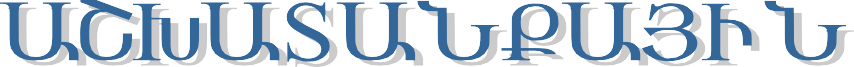 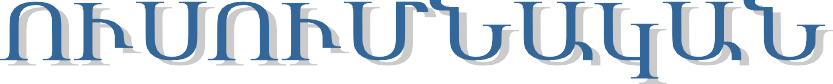 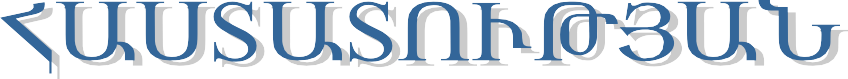 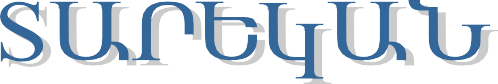 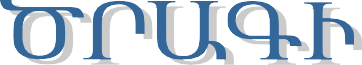 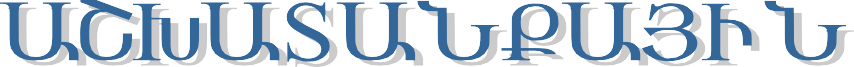 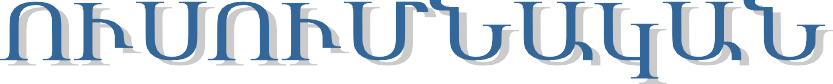 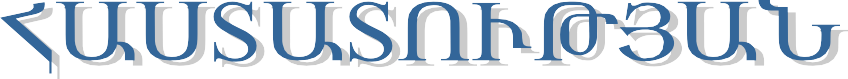 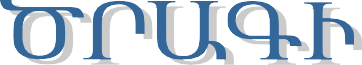 ԱՐԱԳԱԾՈՏՆ ՄԱՐԶԻ ԳԵՂԱՐՈՏԻ ՄԻՋՆ․ԴՊՐՈՑԻ 8-ՐԴ ԴԱՍԱՐԱՆ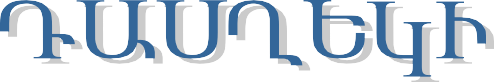 ԴԱՍՂԵԿ	ՍՈՒՍԱՆՆԱ    	ՄԿՐՏՉՅԱՆ 2022-2023	ՈՒՍ․ՏԱՐԻԳեղարոտի միջն․դպրոց	Տ Ե Ղ Ե Կ Ա Գ Ի Ր	դասարան՝ 	8-րդԱՇԱԿԵՐՏՆԵՐԻ ՄԱՍԻՆ	դասղեկ` 	Ս․ՄկրտչյանԴպրոց-ընտանիքկապըԵրեխաները պետք էհասկանան, որ ընտանիքըհանդիսանում էպետության կորիզը: Միևնույնժամանակ գիտակցեն , որ պետք է սերտ կապի մեջ պահեն դպրոց-ընտանիք կապը, որպեսի աշակերտները ավելի լավ սովորեն: Աշխատանք ծնողների հետԾՆՈՂԽՈՐՀՐԴԻ ԿԱԶՄԸԾՆՈՂԱԿԱՆ ԺՈՂՈՎՆԵՐԱՇԽԱՏԱՆՔՆԵՐ ԴԱՍԱՐԱՆԻ ԾՆՈՂԱԿԱՆ ԽՈՐՀՐԴԻ ՀԵՏԱՆՀԱՏԱԿԱՆ ԱՇԽԱՏԱՆՔՆԵՐ ԾՆՈՂՆԵՐԻ ՀԵՏԴԱՍՂԵԿԻ ԴԱՍԱԼՍՈՒՄՆԵՐԴԱՍԱՐԱՆԻ ՄԱՍՆԱԿՑՈՒԹՅՈՒՆԸ ՀԱՄԱԴՊՐՈՑԱԿԱՆ ՏԱՐԱԾՔԱՅԻՆ ԵՎ ՄԱՐԶԱՅԻՆ ՄԻՋՈՑԱՌՈՒՄՆԵՐԻՆԴԱՍՂԵԿԻ ԺԱՄ9 .ՈՒՍՈՒՄՆԱ-ԴԱՍՏԻԱՐԱԿՉԱԿԱՆ ԱՇԽԱՏԱՆՔՆԵՐԻ ՀԻՄՆԱԿԱՆ ԲՈՎԱՆԴԱԿՈՒԹՅՈՒՆԸ10.Դասարանի սոցիալական անձնագիրԴասարան 	8-րդ Դասղեկ Ս․ՄկրտչյանԵրեխաների թիվը դասարանում 	6ա) աղջիկ 3	բ) տղա3 	Ընտանիքների թիվըա) լրիվ կազմով 	32		 բ) ոչլրիվ կազմով 		Վատ ապահովված ընտանիքներիթիվը 	1 	Նրանցում երեխաների թիվը 	4	Բազմազավակ ընտանիքների թիվը 	4	Նրանցում երեխաների թիվը 	1   3  	<<Ռիսկային խմբի>>ընտանիքների թիվը 	0 	Ընտանիքներ, որտեղ ծնողները չեն աշխատում 	3 	Խնամակալության տակ գտնվող երեխաների թիվը 	Դասերից հաճախակի բացակայելու հակում ունեցողերեխաներ 	0 	<<Դժվար դաստիարակվողերեխաներ>> 	0 	Ազգանուն, անուն, հայրանունԾննդյանօրը, ամիսը, թիվըծննդավայրըՓաստացի բնակավայրի հասցենՀեռախոսիNԵրբ է ընդունվել դպրոց հրNԸնտ.-իսոց. վիճակի գնահատ.Ինչ հիվանդությունունիՈւրիշ ինչհաստ. Է հաճախումՏվյալներ ծնողների կամ նրանց օրինական ներկայացուցչի մասինՏվյալներ ծնողների կամ նրանց օրինական ներկայացուցչի մասինՏվյալներ ծնողների կամ նրանց օրինական ներկայացուցչի մասինԱզգանուն, անուն, հայրանունԾննդյանօրը, ամիսը, թիվըծննդավայրըՓաստացի բնակավայրի հասցենՀեռախոսիNԵրբ է ընդունվել դպրոց հրNԸնտ.-իսոց. վիճակի գնահատ.Ինչ հիվանդությունունիՈւրիշ ինչհաստ. Է հաճախումԱզգանուն, անունկրթությունըԱշխատանքի վայրը1.Դանիելյան Գրետա Արմանի06․10․2009թԳեղարոտ6-րդ փող․բն․12093-20-97-05Բավ.Դանիելյան ԱրմանԲարձ․մենատն տես.2.Դանիելյան Միլենա Ռոմանի10․12․2009թ․Գեղարոտ7-րդ փող․բն․1/3077-20-24-91Հր.101.09.15Բավ.Դանիելյան ՌոմանՄիջն.մենատն տես3.Միրզոյան Գոռ Էդվարդի08․10․2009թ․Գեղարոտ7-րդ փող․բն․9077-67-80-64Հր.101.09.15Բավ.Միրզոյան ԷդվարդՄիջն.մենստն տես4.Մուրադյան Մուրադ Վահեի20․06․2009թ․Գեղարոտ3-րդ փող․բն․6077-48-10-59Հր.101.09.15Բավ.Մուրադյան ՎահեՄիջն․.մենատն տես5.Մուրադյան Նատալի Զարզանդի09․05․2009թ․Գեղարոտ2-րդ փող․բն․1/1041-75-47-17Հր.101.09.15Բավ.Մուրադյան Զարզանդբարձ.Ալագյազ ի դպր․ուս ուցիչ6.Մուրադյան Նորայր Ավետիքի22․07․2009թ․Գեղարոտ3-րդփող․բն․10041-55-65-56Հր.101.09.58Բավ.Մուրադյան ԱվետիքԲարձ․Ալագյ․դպր․ուսու ցիչԱշխատանքի ուղղվածությունըսեպտեմբերհոկտեմբերնոյեմբերդեկտեմբերՔաղաքացիական, բարոյական-Խնդիրները՝ Քաղաքացիականպ ատասխանա-տվության, արժա- նապատվությանձև ավորում, հար-գանքիրերկրիմշակ ույթիևպատմությա նհանդեպ:Գիտելիքի օր, 01․09․22թ․Անկախության տոն  22․09․22թ․ Անցկացնել զրույց՝<<Անկախ, ազատՀայաստան>>թեմ այով22․09․22թ․Իմ գյուղը       04․10․22թ․Ակացնել զրույց<<Մարդն	ու բարոյականությու նը>> թեմայով11․10․22թ․Իմ հինավուրց 2804տ․ Էրեբունի-ԵրևանԱրշավ դեպի գյուղի եկեղեցի 15․11․22թ․էքսկուրսիաներ, պատմա-մշակութային հուշարձաններ   22․11․2022թԿարևորել  քաղաքացու արժանապատվությունը և դերը06․12․22թ․Ինչպես են դիմավորում Ամանորը աշխարհում;20․12․22թ․Աշխատանքի ՈւղղվածությունըհունվարփետրվարմարտապրիլՄայիսՔաղաքացիական, բարոյական-Խնդիրները՝ Քաղաքացիական պատասխանատվո ւթյան,արժանապատվութ յան ձևավորում, հարգանք իր երկրի մշակույթիևպատմության հանդեպ:Ծննդյան տոներ  10․01․2023թ Բանակի օր28․01․2023․Ղարաբաղյան շարժում, ազատագրականՊայքար 07․02․23թ․Կինոդիտում`<<Ես ապագա զինվորն եմ իմ հայրենիքի>>21․02․2023թ․Կանանց օրվան նվիրված,07․03․23թ․Մայրության, գեղեցկության տոն,07․04․22թ․ Մեծ եղեռնի հիշատակի օր22․04․2023թ․Լիրիկական երգերի ուսուցում` նվիրված գարնանը, կանանց;11․04․2023թ․Հիշատակի օր.Այցելել գյուղի հուշահամալիր 24․04․2023թ․Հաղթանակների ամիս 09․05․2023թՄայիսյան եռատոն`<<Հավե րժ փառք մեր հերոսքաջորդիներին>>07․05․2023թ․Աշխատանքի ՈւղղվածությունըսեպտեմբերհոկտեմբերնոյեմբերդեկտեմբերՀոգևորդաստիար ակությունԽնդիրները՝ Աշակերտների մոտ սերմանել սեր և հարգանքքրիստոնեության նկատմամբ: Նույն նպատակով կատարել պատմական ակնարկ, որըկնպաստի հոգևոր դաստիարակությա ն ձևավորմանը:անցկացնելզրույց՝Խաչվերաց տոնը Հայ առ. Եկեղեցուտաղավար տոներից է թեմայով13․09․2022թ․Մասնակցել գյուղի եկեղեցու մաքրման աշխատանքին18․09․22թ․Ծանոթացնել քրիստոնեության բարոյական չափանիշներին18․10․22թ․Ինչու պետք էՀիսուսը թողներ իր երկնային գահն ու գար երկիր:22․11․22թ․Զրույց <<Ծննդյան տոներ>> թեմայով22․12․22թ․Աշխատանքի ՈւղղվածությունըհունվարփետրվարմարտապրիլՀոգևոր դաստիարակու թյունԽնդիրները՝ Աշակերտների մոտ սերմանել սեր և հարգանքքրիստոնեության նկատմամբ: Նույն նպատակով կատարել պատմական ակնարկ, որըկնպաստի հոգևոր դաստիարակությա ն ձևավորմանը: Սուրբ  Ծնունդ09․01․23թ․ Սուրբ Սարգիս24․01․23թ Տյառնընդառաջ14․02․23թ․<<Ճանապարհորդությու ն արևավառ ծաղիկների աշխարհում>>14․03․23թ․,,Սուրբ Զատկի,, տոնիննվիրված փոքրիկ միջոցառումԱշխատանքի ուղղվածությունըսեպտեմբերհոկտեմբերնոյեմբերԳեղագիտական-Խնդիրները՝Մշակոևյթը կրող, ստեղծագործական ակտիվություն ունեցող անձի ձևավորում:Թումանյանական օրեր  Ուս․ տարումԹումանյանական անկյան ձևավորում, հեքիաթների բեմականացում Ուս․ տարումՈւսուցչի օր, 08․10․22թ․Զրույց ուսուցչի մասնագիտության կարևորությանևնշանակության մասին; Երգեր, ոտանավորներ նվիրված դպրոցին, ուսուցչին: 11․10․22թ․․Սիրվածբանաստեղծություններ ի ընթերցում 15․11․22թ․Զրույց <<Աշնան գույներ>>08․11․22թ․Աշխատանքի ուղղվածությունըհունվարփետրվարմարտապրիլմայիսԳեղագիտական-Խնդիրները՝Մշակոևյթը կրող, ստեղծագործական ակտիվություն ունեցող անձի ձևավորում:Ծանոթացնել ազգային ավանդույթներին և տոներին17․01․23թ․Ամանորյան ավանդույթները և սովորույթները հայկական հին գյուղերում;10․01․23թ․Պատի թերթերի լույս ընծայում21․02․23թ․Հովհ. Թումանյանի ծննդյան 154ամյակը`<<Մարդն իր գործով էանմահ>>ուս․տարումՍիրված երգեր նվիրված մարտի 8-ին07․03․23թ․Բնության զարթոնքին նվիրված միջոցառումներ Ուս․տարումԱշխատանքի ուղղվածությունըսեպտեմբերհոկտեմբերնոյեմբերՖիզիկական առողջությանԽնդիրները՝ Ֆիզիկական զարգացմանն ուղղված պայմանների ստեղծում, վնասակարսովորությունների հանդեպբացասական վերաբերմունքի ձևավորում:Ներկայացնել ուսուցման կազմակերպման գործընթացը կորոնավիրուսային հիվանդությանպայմաններում20․09․2022թ․Առողջ ապրելակերպի վերաբերյալ զրույցներ բժշկի hետ08․10․22թ․<<Քո առողջությունը և անձնական հիգիենան>>:Վիրուսների դեմ պայքարիիմացություն /բուժքույր/  ուս․տարումՀարցաշ «Իմ վերաբերմունքն իմ առողջությանը »08․․11․22թ․Զրույց <<Ոչ' բացասական և վնասակար վերաբերմունքին>>15․11․22թ․Աշխատանքի ուղղվածությունըհունվարփետրվարմարտապրիլմայիսՖիզիկական առողջությանԽնդիրները՝ Ֆիզիկական զարգացմանն ուղղված պայմանների ստեղծում, վնասակարսովորությունների հանդեպբացասական վերաբերմունքի ձևավորում:Ծանոթացում մեր օլիմպիադաներ իչեմպիոնների կենսագրությու ններին 17․01․23թ․«Ձմեռային խաղեր<<ՈՒժեղներ,ճարպիկներ, համարձակներ>>/ 8-րդ և 7- րդ դասարանների միջև/  24․02․23թ․Հանդիպում դպրոցը սպասարկող անչափահասներիգործով ոստիկանի հետՍպորտային մրցումների կազմակերպում29․04․23թ․Արշավներ,Էքսկուրսիաներ20․05․23թ․Աշխատանքի ուղղվածությունըսեպտեմբերհոկտեմբերնոյեմբերԴեկտեմբերԱշխատանքային դաստիարակու- թյունԽնդիրները՝ Աշխատանքային հմտությունների և կառուցողական վերաբերմունքի խթանում:Երկրաչափական պատկերների և մարմինների պատրաստում`մաթեմատիկայի դասերի համար;ուս․տարում․Ծաղիկների և դասասենյակինախապատրաստումը ձմռանը;  22․10․22թ․ «Իմ բակը, իմ գյուղը» թեմայով15․11․2022թԱմանորյա նվերների պատրաստում` Ձմեռպապիկի արհեստանոցում:Աշխատանքի ուղղվածությունըապրիլԱշխատանքային դաստիարակու- թյունԽնդիրները՝Աշխատանքային հմտությունների և կառուցողական վերաբերմունքի խթանում:Կազմակերպել դասասենյակի և դպրոցի շրջակայքի մաքրման աշխատանքներ;22․04․2023թ․Աշխատանքի ուղղվածությունըսեպտեմբերհոկտեմբերնոյեմբերԴեկտեմբերԻրավական դաստիարակությու նԽնդիրները՝Իրավական գիտակցության և հանդուրժողականո ւթյան խթանում:Դպրոցի կանոնադրություն, իրավունքներ և պարտականություններ17․09․22թ․ԻՄ դպրոցիկանոնադրությունը, իմ իրավունքները և պարտականությունները16․09․22թ․<<Երեխաների կյանքի անվտանգության,առողջության պահպանման պարտականությունը կորոնավիրուսի պայմաններում15․10․22թ․«Մարդու իրավունքների» օրը 16․12․2022թ՝Աշխատանքի ուղղվածությունըմարտԻրավական դաստիարակու- թյունԽնդիրները՝Իրավական գիտակցության և հանդուրժողականո ւթյան խթանում:Լինենք խաղասեր և հանդուրժող18․03․2023թ․Աշխատանքի ուղղվածությունըսեպտեմբերԴեկտեմբերԷկոլոգիական դաստիարակությու նԽնդիրները՝Բնության հանդեպ հոգատարվերաբեր մունքի ձևավորումՄերձ դպրոցական տարածքի կանաչապատումՏարվա բոլորեղանակներին լինել բնության գրկում,տեսնել, զգալ գեղեցիկը ևայն ներկայացնել,նկարների մեջ;20․09․2022թ․«Երկրագունդը բոլորիս տուննէ»10․12․2022թ․Աշխատանքի ուղղվածությունըհունվարփետրվարմարտապրիլմայիսԷկոլոգիականԲնության սպիտակ վերմակի դերն ու նշանակությունը31․01․23թդաստիարակութ-Բնության սպիտակ վերմակի դերն ու նշանակությունը31․01․23թ՝՝յունԲնության սպիտակ վերմակի դերն ու նշանակությունը31․01․23թԲնությունը տարբեր եղա նակներին;Բնության պահպանությունը բոլորիս պարտքն է;<<Պահենք ու պահպանենք մեր հարազատ բնությունը>>Ճանաչենքբնությունը`<<Ճանապարհորդ ություն արևավառ ծաղիկների աշխարհում>>Միջոցառում`<< Գարնան կարևոր իրադարձություն ները հայ ժողովրդի կյանքում>>:Խնդիրները՝Բնության հանդեպ հոգատար վերաբերմունքի ձևավորումԲնության սպիտակ վերմակի դերն ու նշանակությունը31․01․23թԲնությունը տարբեր եղա նակներին;Բնության պահպանությունը բոլորիս պարտքն է;Ճանաչենքբնությունը`<<Ճանապարհորդ ություն արևավառ ծաղիկների աշխարհում>>Միջոցառում`<< Գարնան կարևոր իրադարձություն ները հայ ժողովրդի կյանքում>>:Բնության սպիտակ վերմակի դերն ու նշանակությունը31․01․23թԱշխատանքի ուղղվածությունըսեպտեմբերհոկտեմբերնոյեմբերՌազմահայրենաս իրական դաստիարակությ ունԽնդիրները՝ Աշակերտների մոտ սերմանել սեր և հարգանք հայրենիքի,ակնածանք՝ֆիդայի նների և հայ ազատամարտիկնե րի նկատմամբ:Բնավորության մեջ ձևավորելհայրենա սիրություն և ռազմարվեստ:Անկախության տոնԱզատ, անկախՀայաստանի 31-ամյակըԿատարված՝ 27․09․22թ․Ռազմահայրենասիրական երգերի ունկնդրումՀայաստանի ազգային հերոս ՄոնթեՄԵԼՔՈՆԵԱՆ`ԱՎՈԱշխատանքի ուղղվածությունըհունվարփետրվարմարտապրիլմայիսՌազմահայրենասՂարաբաղյան շարժում,ՀաղթանակներիիրականազատագրականամիսդաստիարակությպայքարունՆախատեսված՝Նախատեսված՝Խնդիրները՝ Աշակերտների մոտ սերմանել սեր և հարգանք հայրենիքի,ակնածանք՝ֆիդայի նների և հայ ազատամարտիկնե րի նկատմամբ:Բնավորության մեջ ձևավորելհայրենասիրությու ն և ռազմարվեստ:Նախատեսված՝1988թ. փետրվարի 20-ին ղարաբաղյան ազգային ազատագրական շարժումը Արցախից հասավ ԵրևանԱպրիլյան պատերազմի անմահ հերոսներըՀավերժ փառք մեր հերոս քաջորդիներին:Խնդիրները՝ Աշակերտների մոտ սերմանել սեր և հարգանք հայրենիքի,ակնածանք՝ֆիդայի նների և հայ ազատամարտիկնե րի նկատմամբ:Բնավորության մեջ ձևավորելհայրենասիրությու ն և ռազմարվեստ:Ապրիլյան պատերազմի անմահ հերոսներըՀավերժ փառք մեր հերոս քաջորդիներին:ազգանուն, անուն, հայրանունհասցեՀեռախոսՆախագահՀովհաննիսյան Մարուս-3րդ փող․բն․6077481059ԱնդամներՀակոբյան Տաթևիկ6-րդ փող․բն․12093-20-97-05ԱնդամներՄադոյան Աննա3-րդ․փող․բն․10095-14-14-95ԱնդամներԱմիրխանյան Արմինե2-րդ փող․բն․1/1041-75-47-17Անցկացման օրըՔննարկվող հարցերըՀամառոտ բովանդակությունըծանոթություն 17․09․22թ․1. Ծնողների խնդիրներըՆերկայացնել 20/21 ուստարվա աշխատանքները, ծնողներինԿատարված 17․09․22թ․ուսումնադաստիարակչականներգրավել այդ աշխատանքների մեջ, միասնաբար հաղթահարելէ : 17․09․22թ․աշխատանքներումառաջացած խնդիրները: 17․09․22թ․2. Դպրոցականների օրվաԽստորեն հետևել և պահպանել սանիտարահիգիենիկ կանոնները, 17․09․22թ․ռեժիմը. << Ինչպեսհատկապես կորոնավիրուսային հիվանդության կանոնները։ 17․09․22թ․պաշտպանվել 17․09․22թ․կորոնավիրուսի վարակի 17․09․22թ․սպառնալիքից:>> 17․09․22թ․3. Ծնողխորհրդի անդամներիընտրությունԾնողխորհրդի կազմի մեջ ընդգրկել 4 անդամ: 15․10․22թ․Այս ժամանակահատվածումԼսել նաև ռուսաց լեզվի և անգլերեն լեզվի ուսուցիչներին և հանձնարարել ծնողներին լինել ավելի ուշադիր և հետևողական: Կատարվածէ 15․10․22թ․աշակերտների ձեռք բերածԼսել նաև ռուսաց լեզվի և անգլերեն լեզվի ուսուցիչներին և հանձնարարել ծնողներին լինել ավելի ուշադիր և հետևողական: Կատարվածէ 15․10․22թ․գիտելիքների արդյունքներիԼսել նաև ռուսաց լեզվի և անգլերեն լեզվի ուսուցիչներին և հանձնարարել ծնողներին լինել ավելի ուշադիր և հետևողական: Կատարվածէ 15․10․22թ․քննարկում, թերություններիԼսել նաև ռուսաց լեզվի և անգլերեն լեզվի ուսուցիչներին և հանձնարարել ծնողներին լինել ավելի ուշադիր և հետևողական: Կատարվածէ 15․10․22թ․բացահայտում:Լսել նաև ռուսաց լեզվի և անգլերեն լեզվի ուսուցիչներին և հանձնարարել ծնողներին լինել ավելի ուշադիր և հետևողական: Կատարվածէ18․01․2023թ․.Առաջին կիսամյակի առաջադիմության արդյունքներըԴպրոցի և ընտանիքի միասնական պահանջը աշակերտի ճիշտդաստիարակության հիմքն է:Ներկայացնլ դասարանի ընդհանուր առաջադիմությունը, նշել թերացումները և մշակել աշխատանքներ թերությունները վերացնելու համար: Անատական աշխատանքներ կազմակերպել թույլ և չառաջադիմող աշակերտների հետ:4.5.6.Անցկացմանօրը, ամիսը տարեթիվրՔննարկվող հարցերըԾնողական խորհրդի նիստերի համառոտ բովանդակությունըԾանոթությունՍեպտեմբեր17․09․2022թ․Կորոնավիրուսի աղտանիշները և վարակի սպառնալիքիցպաշտպանբելու միջոցներըԽստորեն հետևել հիգիենայի կանոններին  Կատարված էՆՈՅԵՄԲԵՐ15․11․2022թ․Աշխատանք անապահով ընտանիքի ծնողների հետՀայտնաբերել կարիքավոր ընտանիքները ևմշակել նրանց հետաշխատելու, օգնելու պլաններՀՈՒՆՎԱՐ17․01․2023թԿրթության անհրաժեշտությունը կյանքում,առաջին կիսամյակի ամփոփում։Ուշադրության կենտրոնում պահել աշակերտների ուսմանհաջողությունըՏարվա ընթ.Ծնող, ուսուցիչ, աշակերտ կապիամրապնդում:Աշխատանքներ` ուղղված կոլեկտիվի ջերմացմանը և մերձեցմանըՀանձնարարել ծնողխորհրդին`ցանկացած կազմակերպական հարցում հաշվի առնել բոլոր ծնողների կարծիքները:Մարտ16․03․2023թ․Վարքի ր կենցաղի ներդաշնակության գեղեցկությունըԶրուցել վարքի, կենցաղի մասին հյուր գնալիս, կամ հյուր ընդունելիս  Մայիս 17․05․2023թ․  Ամբողջ տարվա աշխատանքների ամփոփում։Լսել ծնողների կարծիքները։Անցկացմանօրը, ամիսըՔննարկվող հարցերըԶրույցի համառոտ բովանդակությունըԾանոթությունՏարվա ընթացքումՕգնություն ցույց տալ դասարանի ծնողխորհրդին նրաամենօրյա աշխատանքներումԿարևոր է ծնողների ջերմ հարաբերությունը և փոխադարձօգնության պատրաստակամությունը30,09,2022թՏեղեկանալ և անհատական զրույց անցկացնել անապահովև բազմանդամ ընտանիքների ծնողների հետԱռաջադրվող խնդիրները, պրոբլոմները լուծել, հաղթահարելմիասնական ուժերովԿատարված է12,10,2022թԲարձրացնել ծնողի հագեբանա-մանկավարժական տեղեկատվական մակարդակըՀետևել դպրոցի կայքին ևսոց. ցանցերին` լուսաբանել իրադարձություններըԿատարված է16,12,2022թ<<Ինչպես ներգրավել ծնողներին դպրոցականաշխատանքների մեջ>>; Անցկացնել ծնողական ժողովներԱմրապնդել համագործակցությունը: Ներկայացնել միասնականմոտեցում և պահանջներ24,02,2023թԾնողների անձնական օրինակը,երեխաների դաստիարակության գործում։Ծնողների օրինակնը կամ վարքը վառ ապացույց է երեխայի դաստիարակության գործում։12,04,2023թԵրեխաներին հեռու պահել բռնություններից։Կարևորել բռնության զոհ դարձաց երեխաների հոգեբանության առանձնահատկություններին։18,05,2023թՀամակարգչի դրական և բացասական կողմերը։Ինչպես օգնել երեխաներին ճիշտ օգտվել համակարգչից։Դասալսման օրըԱռարկան, Դասավանդող ուսուցիչըԴասի թեմանԴասալսման նպատակըՀԵՊ /Շահնազարյան ԱնահիտԳրականություն/Ա․ԲայրախտարյանՌուսաց լեզու/Ա․ՄադոյանԱշխարհագրություն/Ա․ԽաչատրյանՀամ․ պատմ/Կ․ԱսատրյանՀայոց պատմությունՀայոց լ/Ա․ԲայրախտարյանԱնցկացման ժամկետըՄիջոցառման անվանումըԱնցկացմանտեղը01․09․22թ<<Բարի գալուստ >>	8-րդ դասարան <<Գիտելիքով զինված մարդն անպարտելի է>> նշանաբանով:Դասասենյակում05․10,2022թԻմ սիրելի ուսուցիչ                          Դասասենյակում23,12,2022թԾննդյան տոների անցկացումը տարբեր երկրներում                          Դասասենյակում28,01,2023թՄեր անպարտելի հայոց բանակը                          Դասասենյակում18,02,2023թՍիրված բանաստեղծությունների ընթերցում՝նվիրված գրքի տոնին                          Դասասենյակում09,03,2023թՄայր իմ անուշ ու անգին                          Դասասենյակում24,04,2023թՀարգանքի տուրք հայոց մեծ ցողասպանության զոհերինՀմայանքի հուշահամալիր02,05,2023թԱշխատանքը գեղեցկացնում է մարդուն                       Դասասենյակում1-ին կիսամյակ1-ին կիսամյակ2-րդ կիսամյակ2-րդ կիսամյակՇաբաթվա օրը ուրբաթդասաժամը	8-րդՇաբաթվա օրըԴասաժամըՈւսումնականշաբաթներՈւսումնա-դաստիարակչականաշխատանքներիբովանդակությունԿատարմանամսաթիվԿատարվել էI<<Գիտելիքով զինված մարդն անպարտելի է>>: Ես քաղաքացին եմ Հայաստանի09.09.22ժIIԴպրոցի կանոնադրությունը, իրավունքներ, պարտականություններ։Զրույց<<Հայաստանի անկախությունը>> թեմայով16,09․2022+IIIԶրույց ուսուցչի մասնագիտության կարևորության մասին/ոտանավորների, երգերիուուսուցում <<ՈՒսուցիչ․․․>>23․09․2022+IVԶրույց առողջ ապրելակերպի, վիրուսների դեմ պայքարի մասին`<<Քո առողջությունն ու անձնական հիգիենան>>30․09․2022+V<<Գիտելիքը հզոր զենք է>>. զրույց07․10․2022+VIԶրույց <<Աշնան գույներ>>, նկարել աշուն14․10․2022+VIIԴասասենյակի նախապատրաստումը ձմռանը; Ծաղիկների խնամքը21․10․2022+VIIIՄեր ազգային հերոսները` Տիգրան Մեծ, Վարդան Մամիկոնյան,<<Եթե կախարդական փայտիկ ունենայի>>04․11․2022+IXՍովորենք իրար լսել, օգնել, հասկանալ`<<Գեղեցկությունը իմ պատկերացմամբ>>11․11․2022+XԲնական աղետներ`երկրաշարժ լռության րոպե․․․18․11․2022+XIԲարեկիրթ, քաղաքավարի հաղորդակցություն: Մեր բարեկամ մանկագիրները25․11․2022+XIIԻնչպես են դիմավորում Ամանորը աշխարհում: <<Ձմեռ պապի արհեստանոցում>>/նվերների պատրաստում/2․12․2022XIIIԱմանորյա նախապատրաստական աշխատանքներ09․12․2022XIVԾանոթանալ ազգային ավանդույթներին ու տոներին16․12․2022XVՈր մասնագիտությունն է ինձ ավելի շատ դուր գալիս և ինչու23․12․2022XVIԲանակի օրվան նվիրված կինոդիտում`<<Ես ապագա զինվորն եմ իմ հայրենիքի>>10․01․2023XVIIԶրույց նվիրված գրքի տոնին , ընթերցանության անհրաժեշտությունը, << Մայրենի լեզու, մայրենի բարբառ>>17․01․2023XVIIIԲանավեճ`<<Իսկական ընկերը նա է, ով...>>24․01․2023XIX<<Մարդն իր գործով է անմահ>>- Հովհ. Թումանյանի ծննդյան 153-ամյակը31․01․2023XXԽնայողության դաստիարակում / կարիք և ցանկություն /07․02․2023XXIՏոնական անակնկալ մայրիկներին` Մարտի 8-ի կապակցությամբ14․02․2023XXIIԼիրիկական երգերի ու բանաստեղծությունների ուսուցում` նվիրված գարնանը, կանանց21․02․2023XXIIIԶրույց <<ՈՒսումը քեզ պետք է ամբողջ կյանքում>>28․02․2023XXIVՀանդիպում դպրոցը սպասարկող անչափահասների գծով ոստիկանի հետ07.03.2023XXVՄտովիՃանաչենք բնությունը`<<Ճանապարհորդություն արևավառ ծաղիկների աշխարհում>>14.03.2023XXVIՄայրության և գեղեցկության տոն: <<Մայրիկի հաշիվը>> պատմվածքի ընթերցումև քննարկում21.03.2023XXVIIՆախապատրաստվել <<Սուրբ Զատկի>> տոնին, կազմակերպել փոքրիկ միջոցառում04.04.2023XXVIIIՀիշատակի օր: Տեղեկություններ եղեռնի, Ծիծեռնակաբերդի վերաբերյալ11.04.2023XXIXԿոմիտասյան օրեր`<<Մենք հպարտ ենք մեր նախնիներով>>18.04.2023XXXՄիջոցառում` <<Գարնան նշանավոր իրադարձությունները հայի կյանքում>>25.04.2023XXXIՀայ ժողովրդի ազատագրական պայքարը /Արցախ, Շուշի /02.05.2023XXXIIՄայիսյան եռատոն`       09.05.2023XXXIIIՉմոռանանք ամառային տոներն ու անհոգ օրերը16.05.2023XXXIVԻնչպես ենք գնահատում 21/22 ուստարվա աշխատանքները23.05.2023ՀայոցԳրակՌ․ԼեզուԱնգլերենԵրկրաչԱշխարհագրությունՀանրՀամ․պատմությունՀայոց պատմությունԿենսաբՔիմիաՖիզիկաԻնֆորմատիկահասարակագիտությունՆԶՊՀայ․ եկեղեցու պատմԸնդամենը վարձավճարԸնդամենը վարձավճարԸնդամենը վարձավճար144046046042049046041046042041036036036035038033030064306430Վճարված էՎճարված էՎճարված է2Դանիելյան Միլենա46046042049046041046042041036036036035038033030064306430  Վճարված է  Վճարված է  Վճարված է3Միրզոյան Գոռ46046042049046041046042041036036036035038033030064306430Վճարված էՎճարված էՎճարված է4Մուրադյան Մուրադ46046042049046041046042041036036036035038033030039303930 Զեղչված է Զեղչված է5Մուրադյան Նատալի46046042049046041046042041036036036035038033030064306430Վճարված էՎճարված է6 Մուրադյան Նորայր46046042048046041046042041036036036035038033030064306430Վճարված էՎճարված է